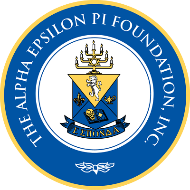 ALPHA EPSILON PI FOUNDATION			   GIFT INTENT FORM The Campaign for Phi GammaI,_______________ , accept the invitation to join with others in support of AEPi in its mission of Brotherhood, education, and leadership. It is my hope and plan to contribute to the Phi Gamma Building Fund Campaign per the below stated intentions in order to assist with the revitalization of the chapter facility and to honor Brother Stu Levitan.PHI GAMMA BUILDING FUND CAMPAIGN PLEDGE100% Tax DeductibleI have a special interest in supporting the Phi Gamma Campaign and intend to make a tax-deductible campaign gift of $______________.I will make my gift according to the following schedule:$ 		on		 (Amount)		(Date)$ 		on		 (Amount)		(Date)$ 		on		 (Amount)		(Date)$ 		on		 (Amount)		(Date)$ 		on		 (Amount)		(Date)I make this gift pledge on today’s date:Signature 		             Date		 I have included (or am interested in including) Alpha Epsilon Pi in my estate plans. Please contact me.I further anticipate matching funds of $                            from		              
                                                                                                                                                            (my company / my spouse’s company)Special Notes:Make checks payable to Alpha Epsilon Pi Foundation
8815 Wesleyan Road, Indianapolis, Indianapolis 46268